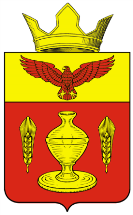 ВОЛГОГРАДСКАЯ ОБЛАСТЬПАЛЛАСОВСКИЙ МУНИЦИПАЛЬНЫЙ РАЙОНАДМИНИСТРАЦИЯ ГОНЧАРОВСКОГО СЕЛЬСКОГО ПОСЕЛЕНИЯП О С Т А Н О В Л Е Н И Еп. Золотари16 апреля 2015 года                                                                                № 19                                                               Руководствуясь Федеральным законом от 06 октября 2003 года № 131-ФЗ «Об общих принципах организации местного самоуправления в Российской Федерации», на основании Устава Гончаровского сельского поселения, Администрация Гончаровского сельского поселенияПОСТАНОВЛЯЕТ:        1. Продлить на 2015 год действие постановления администрации Гончаровского сельского поселения №36 от 29.05. 2014г. «Об утверждении Положения  о предоставлении  из бюджета Гончаровского сельского поселения субсидий организациям водоснабжения на частичное возмещение недополученных доходов».         2. Контроль за исполнением настоящего Постановления оставляю за собой.  3. Настоящее Постановление вступает в силу с момента официального опубликования (обнародования) и распространяет свое действия на отношения возникшие с 01 января 2015 года. Глава Гончаровского                                                                               К.У. Нуркатов                                                    сельского поселения Рег: №19 /2015г.О продлении действия  Постановления № 36 от 29.05. 2014г. «Об утверждении Положения  о предоставлении  из бюджета Гончаровского сельского поселения субсидий организациям водоснабжения на частичное возмещение недополученных доходов» 